MEMORIA ECONÓMICA REFERENTE AL “Estudio sobre práctica clínica y factores de riesgo para complicaciones mayores en la intubación en las Unidades de Cuidados Intensivos (INTUPROS)”D. José Garnacho Monter y D. Federico Gordo Vidal, como investigadores principales del “Estudio sobre práctica clínica y factores de riesgo para complicaciones mayores en la intubación en las Unidades de Cuidados Intensivos (INTUPROS)”, declaran que se trata de un estudio observacional con carácter prospectivo, en el que no se variará la práctica clínica habitual relacionada con el proceso de intubación ,  y en el que no existe un organismo promotor o financiación, no recibiendo los investigadores compensación económica alguna por su desarrollo.En ………………………….a………..de……………………….de ………………….                 Firma 								    Firma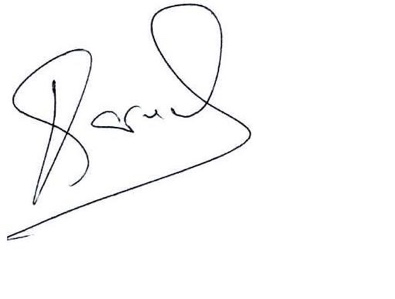 José Garnacho Montero